SOciété Française et Francophone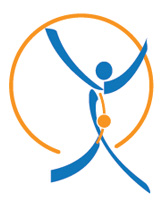 de Chirurgie de l'Obésité et des Maladies Métaboliques Congrès SOFFCO.MMdu 15 au 17 septembre 2022BOURSES de RECHERCHE 2022 de la SOFFCO.MMSOciété Française et Francophone de Chirurgie de l'Obésité et des Maladies Métaboliques alloue pour l’année 2022 deux bourses d’une valeur de 10 000 euros chacune (dix mille euros). Candidats : les internes en chirurgie digestive âgés de moins de 35 ans souhaitant mener à bien un travail de recherche expérimentale, fondamentale ou de recherche clinique dans le cadre d’un MASTER 2.Dossiers de candidature :Le dossier de candidature est téléchargeable sur le site de la SOFFCO.MM https://soffcomm.org et doit comporter les pièces suivantesUne lettre de candidature et de motivation du candidat Un résumé du curriculum vitae (1 page) du candidat comprenant son cursus médical avec ses titres universitaires et hospitaliers et la liste des travaux scientifiques (publications et communications oral),3- Le projet de recherche :un résumé (1 page)le projet (5 pages maximum) en insistant sur la participation du candidat (dans l’élaboration et la réalisation du projet), les résultats espérés pour le Master 2.une lettre du responsable du service / laboratoire d’accueil confirmant l’inscription et la prise en charge du candidat dans le cadre d’un MASTER 2 pour l’année universitaire 2022 - 2023.Dates de dépôt : Les dossiers sont à adresser par courrier en 3 exemplaires et par voie électronique au  format pdf à : secretariat@soffcomm.org au plus tard le 12 juin 2022 à la SOciété Française et Francophone de Chirurgie de l'Obésité et des Maladies Métaboliques, 354 route de Liergues - 69400 PORTE DES PIERRES DOREES,Jury et délibération : le jury est composé de 3 membres désignés par les comités scientifique et pédagogique de la SOFFCO.MM. L’ensemble des dossiers de candidature est envoyé aux membres du jury, la délibération aura lieu avant le 11/07/2022.Attribution des bourses : Les résultats sont adressés aux candidats par courrier électronique. La remise des bourses aura lieu au cours du congrès de la SOFFCO.MM qui se déroulera à Montpellier du 15 au 17 Septembre 2022.	Engagement des lauréats : Ils s’engagent à prévenir le jury en cas d’acceptation d’une autre bourse concernant le même projet.S’engagent à rapporter les résultats de leurs travaux au congrès de la SOFFCO.MM en 2023 (ou 2024 au plus tard) et à mentionner le soutien de la SOFFCO.MM au cours de toutes les communications et publications concernant leur travail.Renseignement auprès de la SOFFCO.MM : secretariat@soffcomm.org ou sur le site internet : https://soffcomm.org 